 Załącznik Nr 25. Wzór naklejki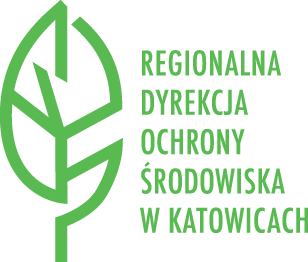 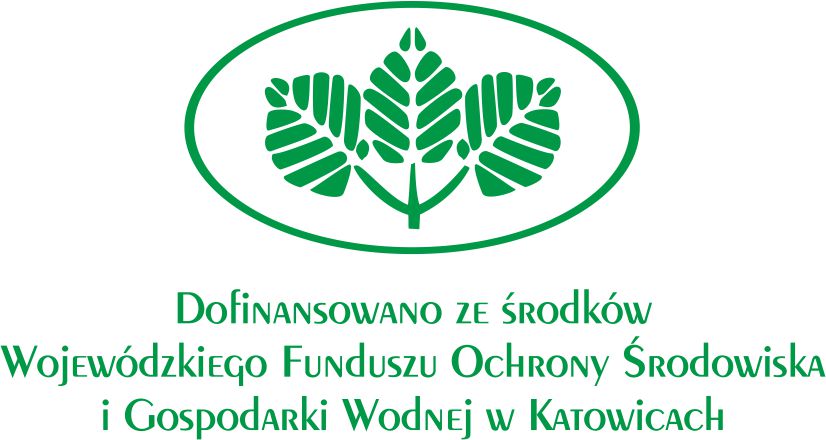 